DečkyJsou potřeba čtvercové papíry (ideálně o straně 10 – 20 cm) a obdélníkové papíry – například formát A6 (tedy čtvrtina klasického papíru A4)Toto prostředí učí vlastnosti čtverce a obdélníkuČím se liší/co mají stejnéhoPočet stranPoměr stranÚhlopříčkaOsová souměrnostPolovina 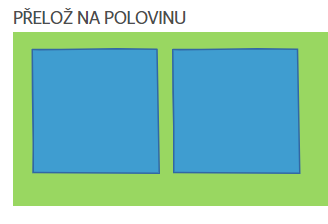 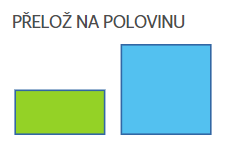 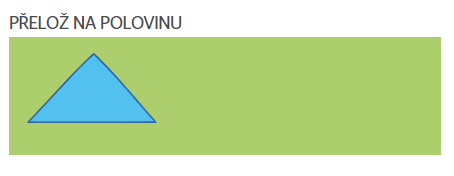 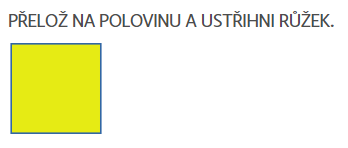 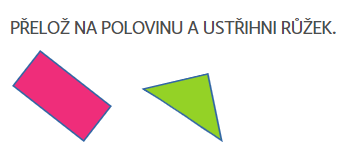 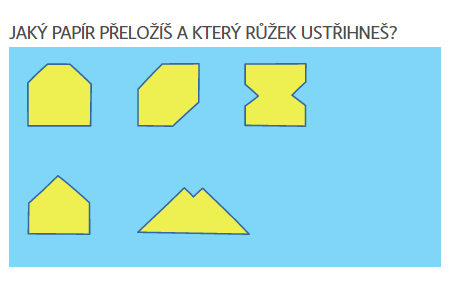 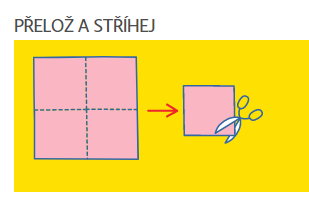 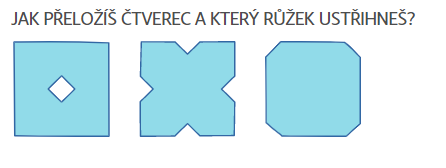 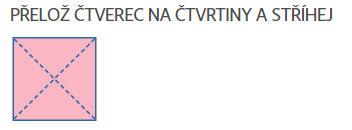 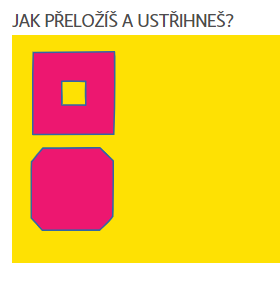 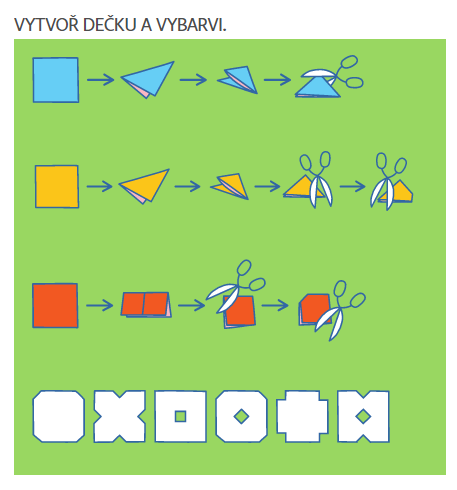 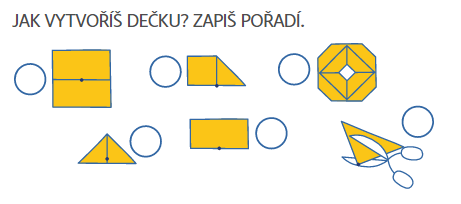 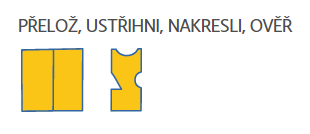 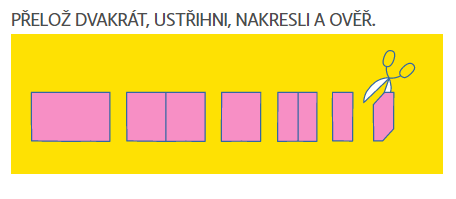 